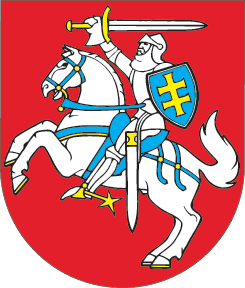 LIETUVOS RESPUBLIKOS SEIMASNUTARIMASDĖL LIETUVOS RESPUBLIKOS SEIMO 2016 M. LAPKRIČIO 24 D. NUTARIMO NR. XIII-54 „DĖL LIETUVOS RESPUBLIKOS SEIMO KOMISIJŲ PIRMININKŲ IR JŲ PAVADUOTOJŲ PATVIRTINIMO“ PAKEITIMO2017 m. birželio 20 d. Nr. XIII-481VilniusLietuvos Respublikos Seimas n u t a r i a:1 straipsnis.Pakeisti 19 straipsnį ir jį išdėstyti taip: „19 straipsnis.Patvirtinti Lietuvos Respublikos Seimo Priklausomybių prevencijos komisijos pirmininko pavaduotoja Seimo narę Iriną Rozovą.“Seimo Pirmininkas	Viktoras Pranckietis